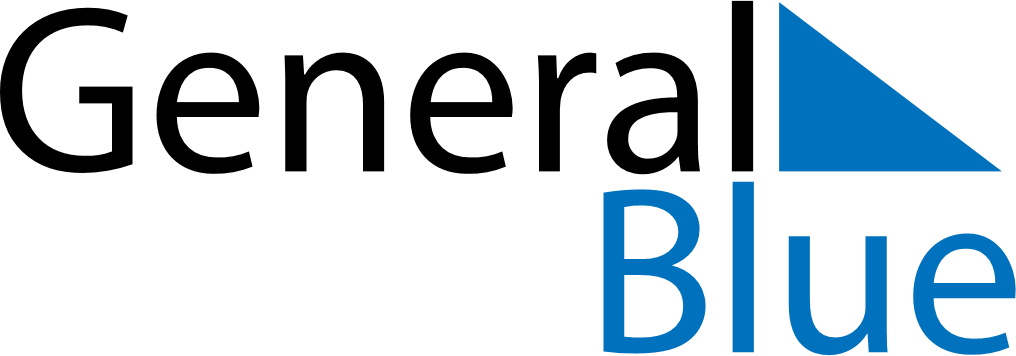 May 2020May 2020May 2020May 2020DominicaDominicaDominicaMondayTuesdayWednesdayThursdayFridaySaturdaySaturdaySunday1223Labour Day456789910111213141516161718192021222323242526272829303031Pentecost